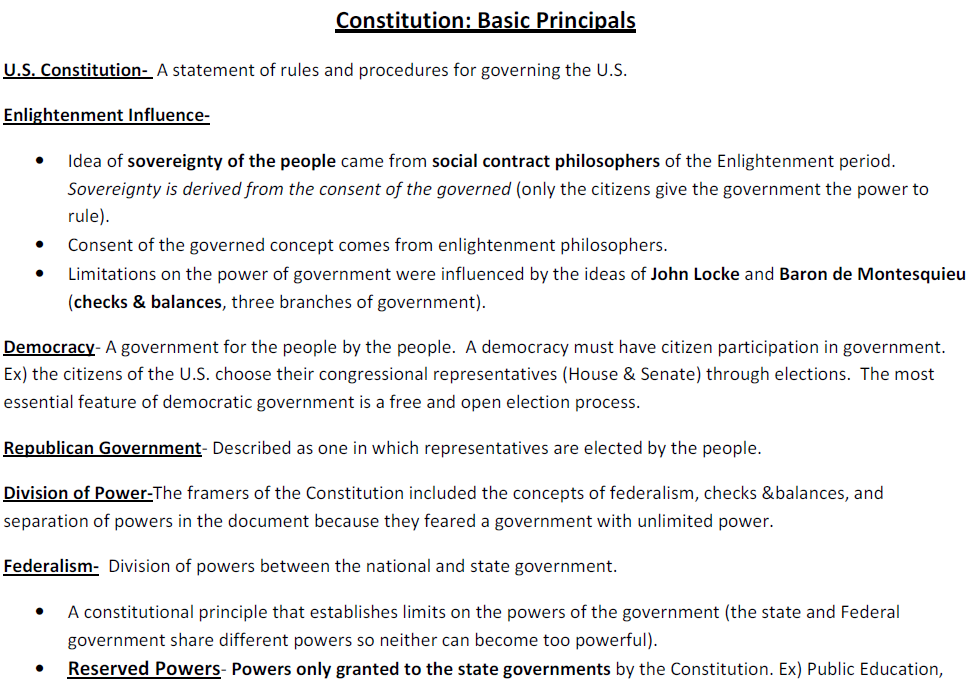 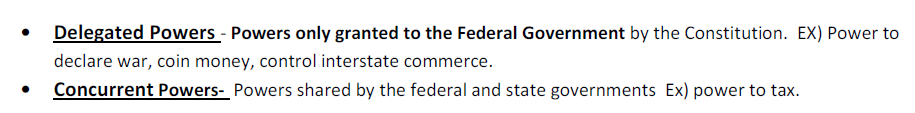 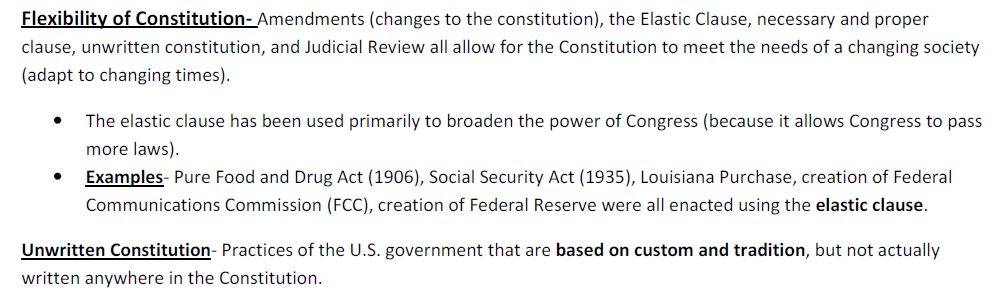 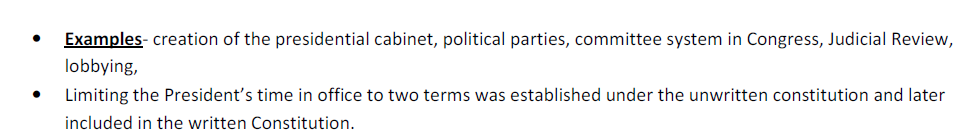 Information adapted from:  bths.enschool.org/ourpages/auto/2013/11/15/42313347/uspacket.pdf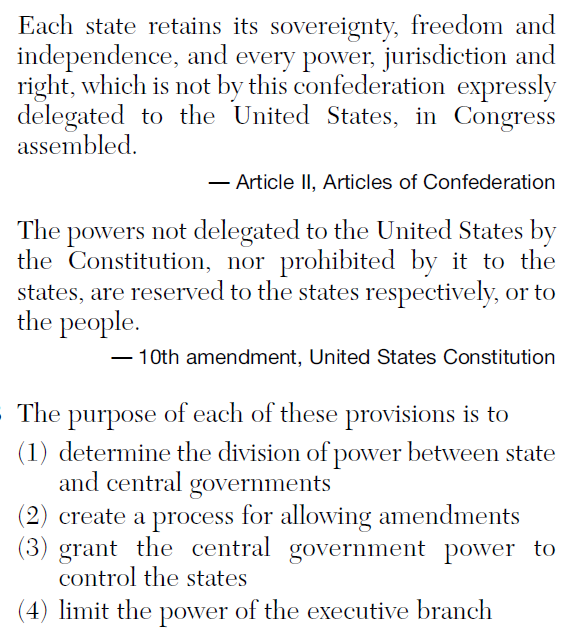 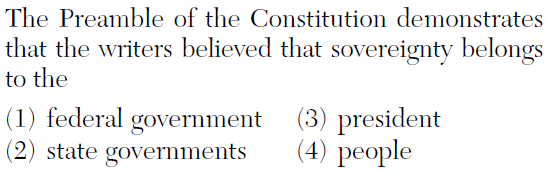 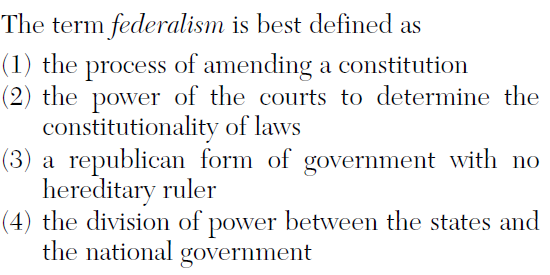 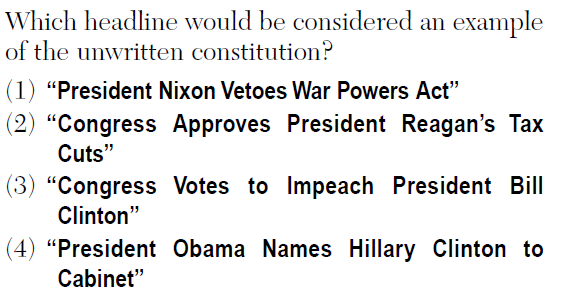 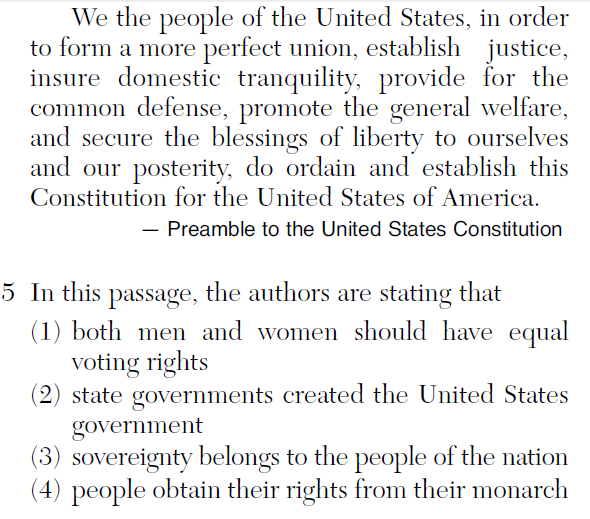 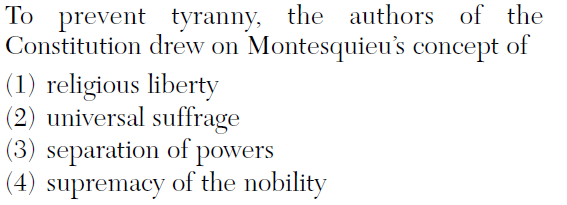 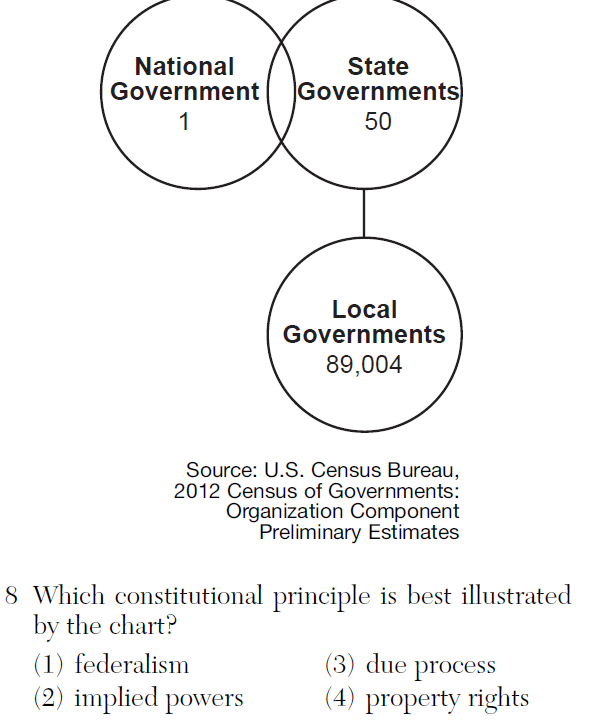 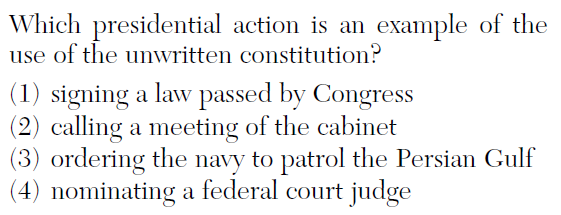 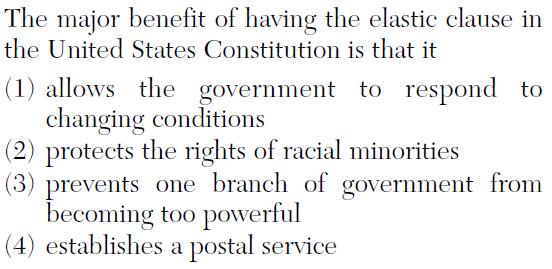 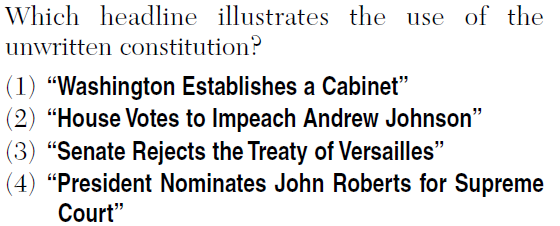 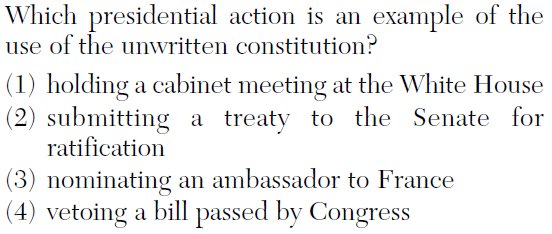 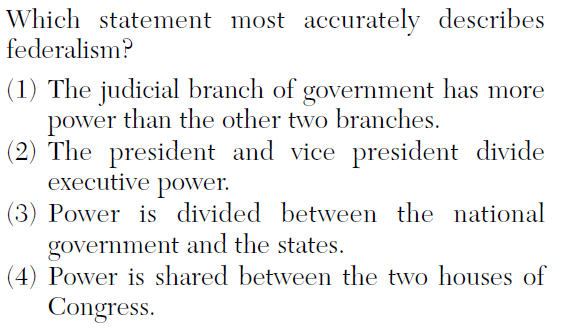 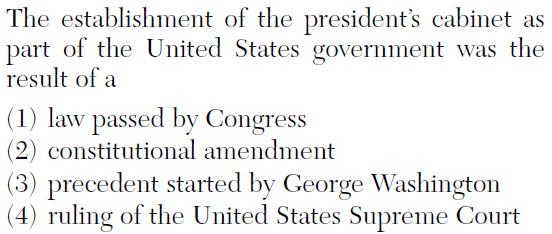 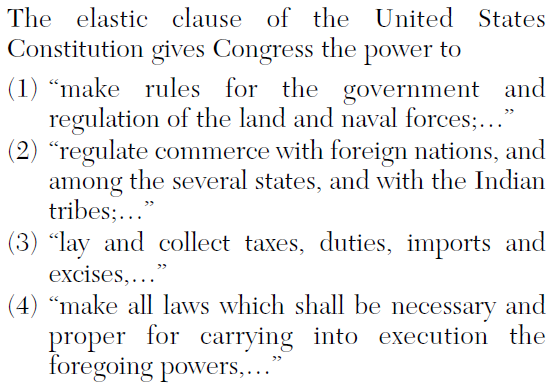 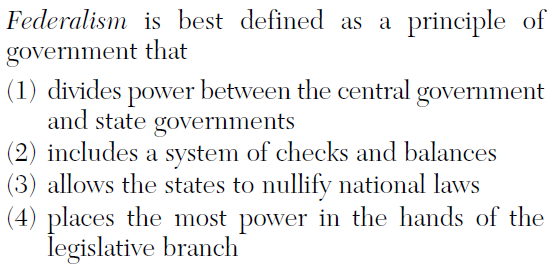 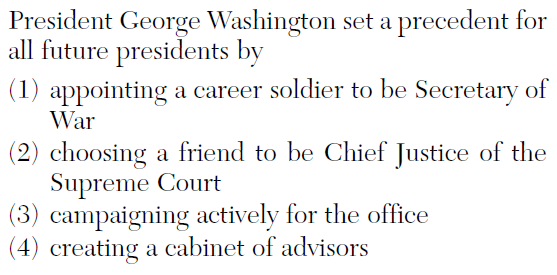 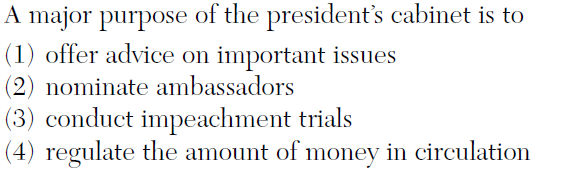 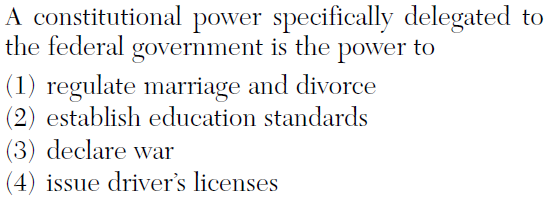 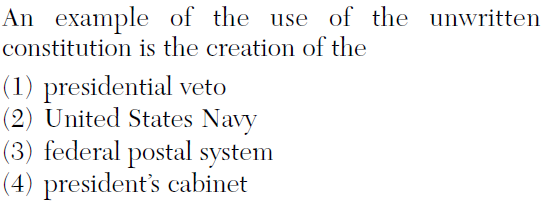 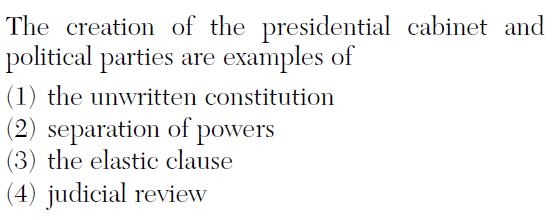 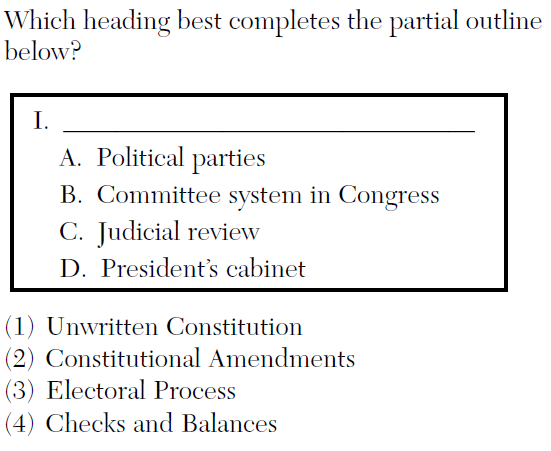 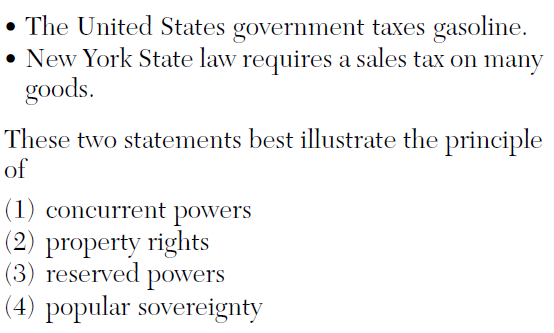 